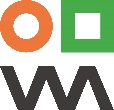 제22회 우민미술상 지원서제22회 우민미술상 지원서제22회 우민미술상 지원서제22회 우민미술상 지원서이    름 [한글]	 [영문] [한글]	 [영문]성    별□ 남     □ 여생년월일          년      월      일          년      월      일          년      월      일          년      월      일주    소연 락 처핸드폰 :                    이메일 :                         이메일 :                         이메일 :                         세부분야 □ 회화  □ 입체·조각  □ 공예  □ 설치  □ 영상·미디어  □ 사진□ 기타  (                                ) □ 회화  □ 입체·조각  □ 공예  □ 설치  □ 영상·미디어  □ 사진□ 기타  (                                ) □ 회화  □ 입체·조각  □ 공예  □ 설치  □ 영상·미디어  □ 사진□ 기타  (                                ) □ 회화  □ 입체·조각  □ 공예  □ 설치  □ 영상·미디어  □ 사진□ 기타  (                                ) 학력사항 ※ 출신 고교를 포함한 최종학력 기재, 최종 학력부터 순서대로 작성※ 출신 고교를 포함한 최종학력 기재, 최종 학력부터 순서대로 작성※ 출신 고교를 포함한 최종학력 기재, 최종 학력부터 순서대로 작성※ 출신 고교를 포함한 최종학력 기재, 최종 학력부터 순서대로 작성경력 사항 ※ 표 행 추가/삭제 가능경력 사항 ※ 표 행 추가/삭제 가능경력 사항 ※ 표 행 추가/삭제 가능경력 사항 ※ 표 행 추가/삭제 가능경력 사항 ※ 표 행 추가/삭제 가능· 개인전 (00회)· 단체전 (00회)· 기타 주요경력 및 활동 내용 (수상/소장/레지던시 등)· 개인전 (00회)· 단체전 (00회)· 기타 주요경력 및 활동 내용 (수상/소장/레지던시 등)· 개인전 (00회)· 단체전 (00회)· 기타 주요경력 및 활동 내용 (수상/소장/레지던시 등)· 개인전 (00회)· 단체전 (00회)· 기타 주요경력 및 활동 내용 (수상/소장/레지던시 등)· 개인전 (00회)· 단체전 (00회)· 기타 주요경력 및 활동 내용 (수상/소장/레지던시 등)위 기재된 내용은 사실이며, ‘제22회 우민미술상’에 본 지원서를 제출합니다.2023년     6월     일                            성 명 :                 (서 명)   우민아트센터  귀하위 기재된 내용은 사실이며, ‘제22회 우민미술상’에 본 지원서를 제출합니다.2023년     6월     일                            성 명 :                 (서 명)   우민아트센터  귀하위 기재된 내용은 사실이며, ‘제22회 우민미술상’에 본 지원서를 제출합니다.2023년     6월     일                            성 명 :                 (서 명)   우민아트센터  귀하위 기재된 내용은 사실이며, ‘제22회 우민미술상’에 본 지원서를 제출합니다.2023년     6월     일                            성 명 :                 (서 명)   우민아트센터  귀하위 기재된 내용은 사실이며, ‘제22회 우민미술상’에 본 지원서를 제출합니다.2023년     6월     일                            성 명 :                 (서 명)   우민아트센터  귀하개인정보 수집 및 이용 동의서개인정보 수집 및 이용 동의서개인정보 수집 및 이용 동의서우민아트센터(우민재단)은 ‘우민미술상’ 심사를 위해 아래와 같이 개인정보를 수집 및 이용합니다.1. 개인정보 수집 및 이용 목적 -  ‘제22회 우민미술상’ 지원서류 접수 및 심사 진행2. 개인정보 수집항목 - 수집항목 : 성명, 생년월일, 주소, 연락처, 학력, 경력 등3. 개인정보의 보유 및 이용 기간 - ‘제22회 우민미술상’ 심사를 목적으로 수집한 개인정보는 3개월간 보유 후 즉시 파기합니다.4. 개인정보 활용 내용 및 개인정보 수집 동의 거부 시 불이익 개인정보는 ‘제22회 우민미술상’ 심사 이외에 다른 목적으로 사용하지 않습니다.개인정보 수집 동의를 거부하실 수 있습니다. 다만, 동의하지 않을 경우 ‘제22회 우민미술상’ 심사 대상에 포함되지 못합니다. 우민아트센터(우민재단)은 ‘우민미술상’ 심사를 위해 아래와 같이 개인정보를 수집 및 이용합니다.1. 개인정보 수집 및 이용 목적 -  ‘제22회 우민미술상’ 지원서류 접수 및 심사 진행2. 개인정보 수집항목 - 수집항목 : 성명, 생년월일, 주소, 연락처, 학력, 경력 등3. 개인정보의 보유 및 이용 기간 - ‘제22회 우민미술상’ 심사를 목적으로 수집한 개인정보는 3개월간 보유 후 즉시 파기합니다.4. 개인정보 활용 내용 및 개인정보 수집 동의 거부 시 불이익 개인정보는 ‘제22회 우민미술상’ 심사 이외에 다른 목적으로 사용하지 않습니다.개인정보 수집 동의를 거부하실 수 있습니다. 다만, 동의하지 않을 경우 ‘제22회 우민미술상’ 심사 대상에 포함되지 못합니다. 우민아트센터(우민재단)은 ‘우민미술상’ 심사를 위해 아래와 같이 개인정보를 수집 및 이용합니다.1. 개인정보 수집 및 이용 목적 -  ‘제22회 우민미술상’ 지원서류 접수 및 심사 진행2. 개인정보 수집항목 - 수집항목 : 성명, 생년월일, 주소, 연락처, 학력, 경력 등3. 개인정보의 보유 및 이용 기간 - ‘제22회 우민미술상’ 심사를 목적으로 수집한 개인정보는 3개월간 보유 후 즉시 파기합니다.4. 개인정보 활용 내용 및 개인정보 수집 동의 거부 시 불이익 개인정보는 ‘제22회 우민미술상’ 심사 이외에 다른 목적으로 사용하지 않습니다.개인정보 수집 동의를 거부하실 수 있습니다. 다만, 동의하지 않을 경우 ‘제22회 우민미술상’ 심사 대상에 포함되지 못합니다. 개인정보 수집 및 이용에 동의하십니까?    동의함 □ 동의하지 않음 □2023년    6월    일성 명 :            (서명)우민아트센터  귀하2023년    6월    일성 명 :            (서명)우민아트센터  귀하2023년    6월    일성 명 :            (서명)우민아트센터  귀하